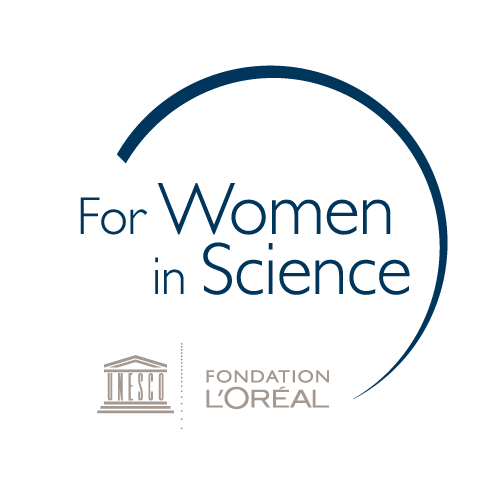 HƯỚNG DẪN ĐỀ CỬ GIẢI THƯỞNG QUỐC TẾ L’ORÉAL-UNESCO FOR WOMEN IN SCIENCE INTERNATIONAL AWARDS 2023Lĩnh vực Khoa học Vật lý, Toán học và Khoa học máy tínhGIỚI THIỆUĐược thành lập vào năm 1998, Giải thưởng Quốc tế L’Oréal-UNESCO For Women in Science nhận diện và hỗ trợ những nhà nghiên cứu nữ xuất sắc trong khoa học trên khắp thế giới. Mỗi năm, 05 nhà khoa học được trao giải vì những đóng góp của họ cho sự tiến bộ của khoa học, trong lĩnh vực Khoa học Sự sống hoặc Khoa học Vật lý, Toán học và Khoa học máy tính vào các năm xen kẽ nhau.Giải thưởng Quốc tế năm 2023 sẽ trao cho 5 nhà nghiên cứu xuất sắc trong lĩnh vực Khoa học Vật lý, Toán học và Khoa học máy tính, trong đó mỗi khu vực sẽ có 1 người đạt giải, bao gồm 5 khu vực địa lý  - Châu Phi và các nước Ả Rập- Châu Á và Thái Bình Dương- Châu Âu- Châu Mỹ Latinh và Caribe- Bắc MỹỨng viên được lựa chọn qua tiêu chí nơi làm việc và thời gian làm việc tối thiểu 5 năm, chứ không dựa vào quốc tịch của ứng viên.Ứng viên đạt giải sẽ nhận được Giải thưởng trị giá 100,000 Euro.TIÊU CHUẨN CỦA ỨNG VIÊN Ứng viên phải:- Được cộng đồng khoa học quốc tế công nhận về sự xuất sắc trong khoa học,- Tích cực tham gia nghiên cứu khoa học,- Làm việc trong bất kỳ lĩnh vực khoa học nào được liệt kê trong Phụ lục 1.Không giới hạn độ tuổi của ứng viên.TIÊU CHÍ LỰA CHỌN Các tiêu chí lựa chọn của ứng viên dựa trên:- Những đóng góp xuất sắc của ứng viên cho sự tiến bộ của khoa học,- Tác động của các nghiên cứu đối với sự phát triển của lĩnh vực khoa học liên quan(số lượng, chất lượng và tác động của các ấn phẩm, bài thuyết trình trong hội nghị, bằng sáng chế),- Sự công nhận của các nhà khoa học trong ngành về các ấn phẩm- Sự công nhận đối với hoạt động giáo dục, giảng dạy, cố vấn và/hoặc cho sự đóng góp vào các Mục tiêu Phát triển Bền vững của Liên hợp quốc của ứng viên.Giải thưởng Quốc tế L’Oréal-UNESCO For Women in Science chỉ được trao cho ứng viên 1 lần duy nhất. NGƯỜI ĐỀ CỬ ỨNG VIÊNCác nhà khoa học trên khắp thế giới được quyền đề cử các ứng cử viên cho giải thưởng quốc tế L’Oreal - UNESCO For Women in Science 2023.Để được coi là đủ tiêu chuẩn, ứng viên cần phải được đề cử bởi một nhà khoa học hàng đầu. Các hình thức tự ứng cử, được đề cử bởi các thành viên trong gia đình, ứng cử theo đội nhóm không  hợp lệ và không được chấp nhận.Những nhà khoa học đề cử ứng viên có thể là:Người đứng đầu các trường đại học hoặc tổ chức khoa họcThành viên của viện khoa họcThành viên hội đồng nghiên cứuGiáo sưNgười từng đoạt giải thưởng quốc tế L’Oreal – UNESCO For Women in Science Tối thiểu phải có bằng tiến sĩ trong lĩnh vực khoa họcCác đề cử được gửi thông qua website chính thức của Giải thưởng: https://www.forwomeninscience.com/ và phải được viết bằng tiếng Anh. Do website đã được cập nhật vào năm 2021, những nhà khoa học đã từng đề cử ứng viên cho các năm trước, khi truy cập vào nền tảng mới này sẽ được yêu cầu đặt lại mật khẩu vì lý do bảo mật dữ liệu (theo quy định chung về bảo vệ dữ liệu GDPR). Các nhà khoa học đề cử ứng viên lần đầu tiên cần tạo ID của người dùng và mật khẩu.Việc đề cử được coi là hoàn thành khi bao gồm tất cả các tài liệu sau: Thư giới thiệu nêu rõ lý do vì sao người đề cử cho rằng ứng viên đủ điều kiện nhận giải thưởng L’Oreal - UNESCO For Women in Science (200-400 từ).Phần giới thiệu ngắn gọn cho công chúng (nếu ứng viên được chọn). Nội dung của phần giới thiệu này tối đa 40 từ, mô tả những điểm sáng giá về chuyên môn và thành tựu cho thấy ứng viên xứng đáng đạt Giải thưởng. (Xin lưu ý: Hội đồng khoa học sẽ chấp thuận và phê duyệt những lời giới thiệu này).Một bản Sơ yếu lý lịch (CV) chi tiết, tối đa 2-3 trang, trong đó liệt kê bất cứ tài liệu tham chiếu nào liên quan đến mạng lưới nghiên cứu khoa học của ứng viên và/hoặc website (như ResearchGate, ORCID, trang web cá nhân).Danh sách toàn bộ ấn phẩm của ứng viên.Danh sách các bằng sáng chế quan trọng, bắt đầu theo thứ tự gần đây nhất.Danh sách 10 ấn phẩm nổi bật nhất, bao gồm phần tóm tắt giải thích ý nghĩa và lý do nó phù hợp với Giải thưởng theo quan điểm của người đề cử (mỗi ấn phẩm được viết dưới 150 từ); số lượng trích dẫn cho mỗi nghiên cứu không bao gồm trích dẫn tự động, và yếu tố gây ảnh hưởng của mỗi bài viết, nếu có. Xin vui lòng cho thêm đường link truy cập đến toàn bộ ấn phẩm trong danh sách. Nếu một vài ấn phẩm không có link, vui lòng tải lên bản pdf, nếu có, hoặc ít nhất cung cấp toàn văn bài viết tham khảo bao gồm tất cả tác giả.Ba đến năm (3-5) thư giới thiệu từ các nhà khoa học xuất sắc nằm ngoài nơi nghiên cứu của ứng viên.Các đề cử không đầy đủ hoặc nhận được sau Thứ Ba, ngày 31 tháng 5 năm 2022, cũng như các hồ sơ không đáp ứng các yêu cầu nêu trên, sẽ không được xem xét.Các đề cử có giá trị trong hai năm của Giải thưởng Quốc tế cho ngành nghiên cứu về Khoa học Vật lý, Toán học và Khoa học Máy tính. Các đề cử cho năm 2023 không được chọn sẽ được lưu trữ và những người đề cử sẽ được mời cập nhật hồ sơ khi Giải thưởng năm tiếp theo được mở vào tháng 4 năm 2024  (để đề cử cho Giải thưởng năm 2025).TIÊU CHÍ LỰA CHỌN ỨNG VIÊN ĐOẠT GIẢIVòng Đánh giá chuyên môn trước Các ứng viên được đề cử từ các quốc gia sẽ trải qua 1 vòng đánh giá chuyên môn từ hội đồng chuyên môn là các chuyên gia trong những lĩnh vực khoa học vật lý, toán học và khoa học máy tính. Sau khi quá trình đánh giá hoàn tất, danh sách chọn lọc gồm 10 ứng viên cho mỗi khu vực sẽ được gửi đến  Ban Giám khảo Quốc tế để bình chọn cho Giải thưởng L’Oreal – UNESCO For Women in Science  ngành Khoa học Vật lý, Toán học và Khoa học Máy tính. Bình chọn của Ban Giám KhảoBan Giám khảo Quốc tế  là các thành viên ưu tú của cộng đồng khoa học quốc tế và được chủ trì bởi giáo sư Artur Avila - Giáo sư Viện Toán học - Đại học Zurich (Thụy Sĩ), là nhà nghiên cứu xuất sắc của IMPA (viện Toán học Ứng dụng và Thuần túy) tại Rio de Janeiro (Brazil) và là chủ nhân giải Fields năm 2014. Ban giám khảo sẽ thẩm định hồ sơ của các ứng viên đã vượt qua vòng đánh giá chuyên môn và xem xét mức độ phù hợp với tiêu chí lựa chọn trong mục 3.Trước cuộc họp cân nhắc của Ban giám khảo diễn ra vào tháng 9 năm 2022, Ban giám khảo sẽ xem xét và thảo luận về ứng viên xuất sắc nhất của mỗi khu vực. Ban giám khảo sẽ biểu quyết bằng hình thức bỏ phiếu để chọn ra 5 ứng viên được trao giải thưởng. Quyết định sẽ mang tính chất cuối cùng và không có xét lại cũng như không thể tranh cãi và ban giám khảo sẽ không phải giải thích hoặc biện minh về kết quả giải thưởng.Kết quả sẽ được thông báo bằng điện thoại với người đạt giải thưởng một vài ngày sau khi có kết quả. Tuy nhiên ứng viên phải giữ bí mật cho đến khi có thông báo chính thức.CÁC CAM KẾT CỦA NGƯỜI ĐẠT GIẢIMỗi nhà khoa học nữ đạt giải sẽ nhận được phần thưởng trị giá 100,000 Euro để ghi nhận những cam kết và đóng góp cho sự tiến bộ của khoa học. Quỹ L’Oreal Fondation sẽ chịu trách nhiệm thanh toán số tiền thưởng này trực tiếp đến người đạt giải vài tháng sau khi kết quả được công bố và sau khi nhận được các tài liệu gốc cần thiết cho việc chuyển tiền.Giải thưởng không được chuyển nhượng dưới bất kỳ lý do nào.Người nhận giải thưởng phải cam kết:Tham gia lễ trao giải thưởng quốc tế và tất cả sự kiện liên quan (phỏng vấn, đào tạo, thuyết trình, các cuộc gặp mặt, tham quan) sẽ được tổ chức trong chuỗi sự kiện ‘Tuần lễ dành cho phụ nữ trong khoa học’. Quỹ L’Oreal Fondation sẽ đài thọ các chi phí đi lại và ăn ở liên quan đến chuyến đi của người nhận giải. Giữ bí mật về thông tin đạt giải và không gặp gỡ hay tiếp xúc với giới truyền thông cho đến khi có thông báo chính thức.Người nhận giải đồng ý chụp ảnh, quay phim và phỏng vấn cho các mục đích phi thương mại và liên quan đến chương trình L’Oreal – UNESCO For Women in Science. Ảnh, video và nội dung bài viết sẽ được dùng trong các ấn phẩm và phương tiện nghe nhìn, bao gồm nhưng không giới hạn ở báo chí, truyền hình, internet, trưng bày ngoài trời, ấn phẩm của công ty, triển lãm, ở Pháp và trên toàn thế giới. Hình ảnh của người nhận giải có thể được sử dụng để thúc đẩy việc nghiên cứu khoa học cho  thế hệ trẻ, đặc biệt là cho phái nữ. Mỗi người nhận giải sẽ ký một văn bản ủy quyền trên Phương tiện nghe nhìn riêng biệt và Người nhận giải sẽ không nhận được thù lao cho các hoạt động quảng bá. THỜI GIAN ĐỀ CỬ DỰ TÍNH Ngày mở đề cử: Thứ hai, 11 tháng 4 năm 2022Ngày kết thúc đề cử: Thứ ba, 31 tháng 5 năm 2022Vòng đánh giá của hội đồng chuyên môn: đầu tháng 6 cho đến đầu tháng 7 năm 2022Vòng đánh giá của ban giám khảo: giữa tháng 7 cho đến đầu tháng 9 năm 2022Cuộc họp bình chọn người đạt giải: giữa tháng 9 năm 2022Tuần lễ L’Oreal – UNESCO Vì phụ nữ trong khoa học: tháng 3 năm 2023 (thông báo sau)Lễ trao giải L’Oreal – UNESCO Vì phụ nữ trong khoa học: tháng 3 năm 2023 (thông báo sau)Phụ lục 1 - Khoa học Tự nhiên, Toán học và Khoa học Máy tính.KHOA HỌC HÌNH THỨC (FORMAL SCIENCES)KHOA HỌC TỰ NHIÊN (PHYSICAL SCIENCES)Toán họcKhoa học máy tính và thông tinToán học ứng dụngToán học thuần túyXác suất và thống kêKhoa học máy tính, khoa học thông tin và tin sinh họcHóa họcVật lýTrái đất học và các ngành khoa học môi trường liên quanHóa học phân tíchHóa học keoHóa học vô cơ và hạt nhânHóa học hữu cơHóa lý, hóa học polymer, điện hóa học (tế bào điện hóa khô, pin, tế bào nhiên liệu, kim loại ăn mòn, điện phân)Thiên văn học (bao gồm vật lý thiên văn, khoa học vũ trụ)Vật lý nguyên tử, phân tử và hóa học (vật lý nguyên tử và phân tử bao gồm va chạm, tương tác với bức xạ, cộng hưởng từ, hiệu ứng Mossbauer)Vật lý vật chất ngưng tụ (bao gồm vật lý trạng thái rắn trước đây, hiện tượng siêu dẫn)Vật lý chất lỏng và plasma (bao gồm vật lý bề mặt), vật lý hạt nhânQuang học (bao gồm quang học laze và quang học lượng tử), âm học - vật lý hạt và trườngNghiên cứu khí hậuKhoa học môi trườngĐịa hóa và địa vật lýĐịa chất họcKhoa học địa chất, đa ngànhKhoa học khí tượng và khí quyểnKhoáng vật họcHải dương họcThủy văn, tài nguyên nướcCổ sinh vật họcĐịa lý vật lýNúi lửa